國立嘉義大學 理工學院 機械與能源工程學系評鑑歸檔：□系發展□課程□支援教師□支援學生■學生活動□研究□服務□產業□系友 團體名稱：機械與能源工程學系森林暨自然資源學系活動名稱：機械森林魔物獵人活動活動時間：106年10月21日活動地點：嘉義大學蘭潭校區參加對象：開放全嘉大學生參加活動效益：魔物獵人是一款結合尋寶與卡片決鬥的定向越野遊戲，鼓勵同學出外活動，藉由團隊合作能使同學間感情更加緊密，透過遊戲內容可以訓練邏輯、推理及判斷能力，也能讓同學們更加認識校園各處與更多社團。成果照片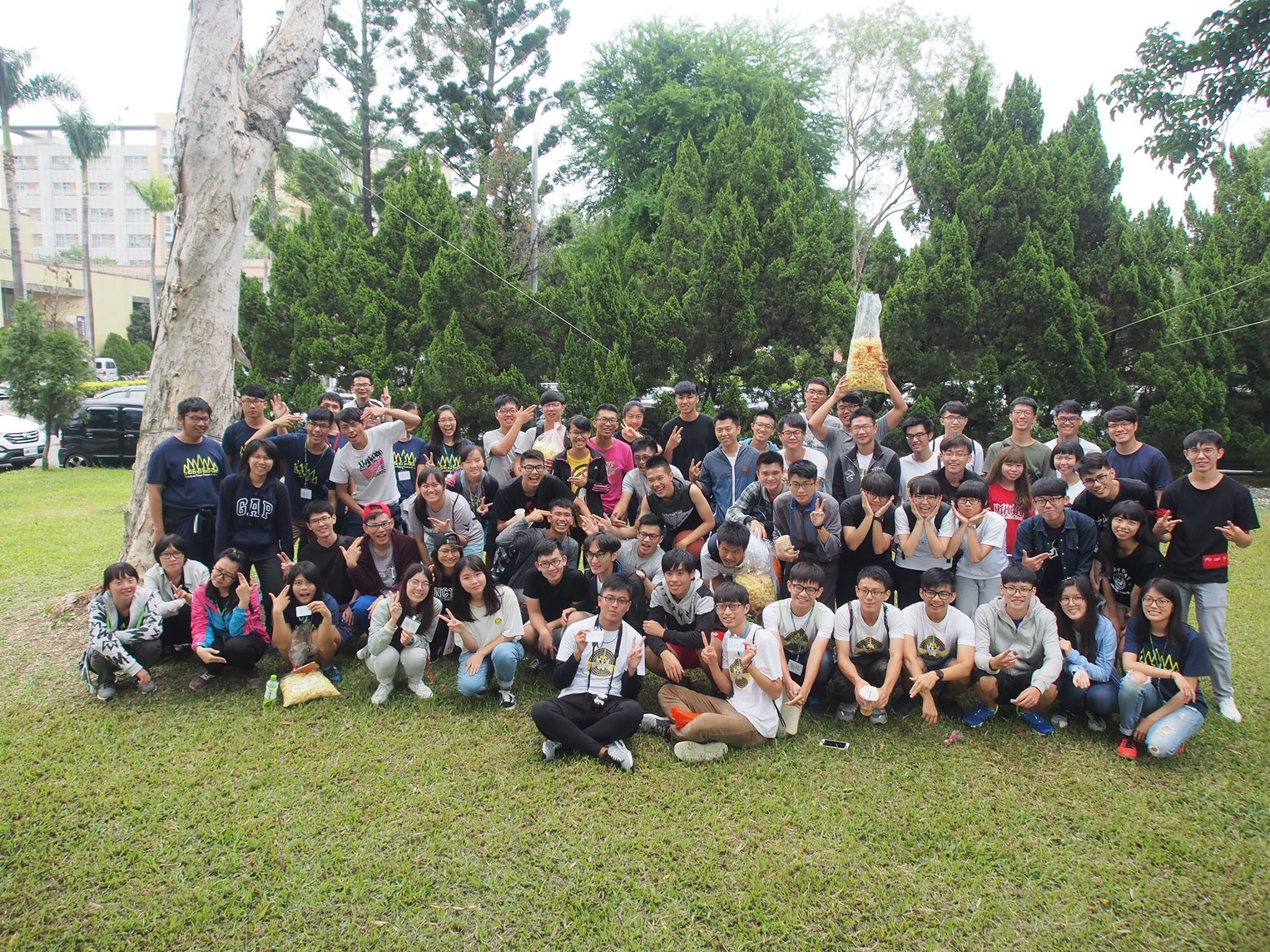 